The signer, Requests permission to take the Master’s Degree audit  Educatieve Module	 SEC Regular Graduation*	  SEC Individual Graduation*     Address after individual graduation (your supplement will be sent to this address):The signer states to have met all legal and financial obligationsComments:Date:	   ________________			Signature:  ______________________Ending your enrolment:  If you no longer wish to be enrolled for your study programme(s) at the TU Delft, you should provide notification of this through Studielink . You can already deregister after completing your last subject. You are not automatically deregistered after graduation. If you require further information or have any questions  about ending your enrolment and/or refunds, please see  www.tudelft.nl/en/student/administration/  or e-mail contactcentre-ESA@@tudelft.nl.*SEC Graduation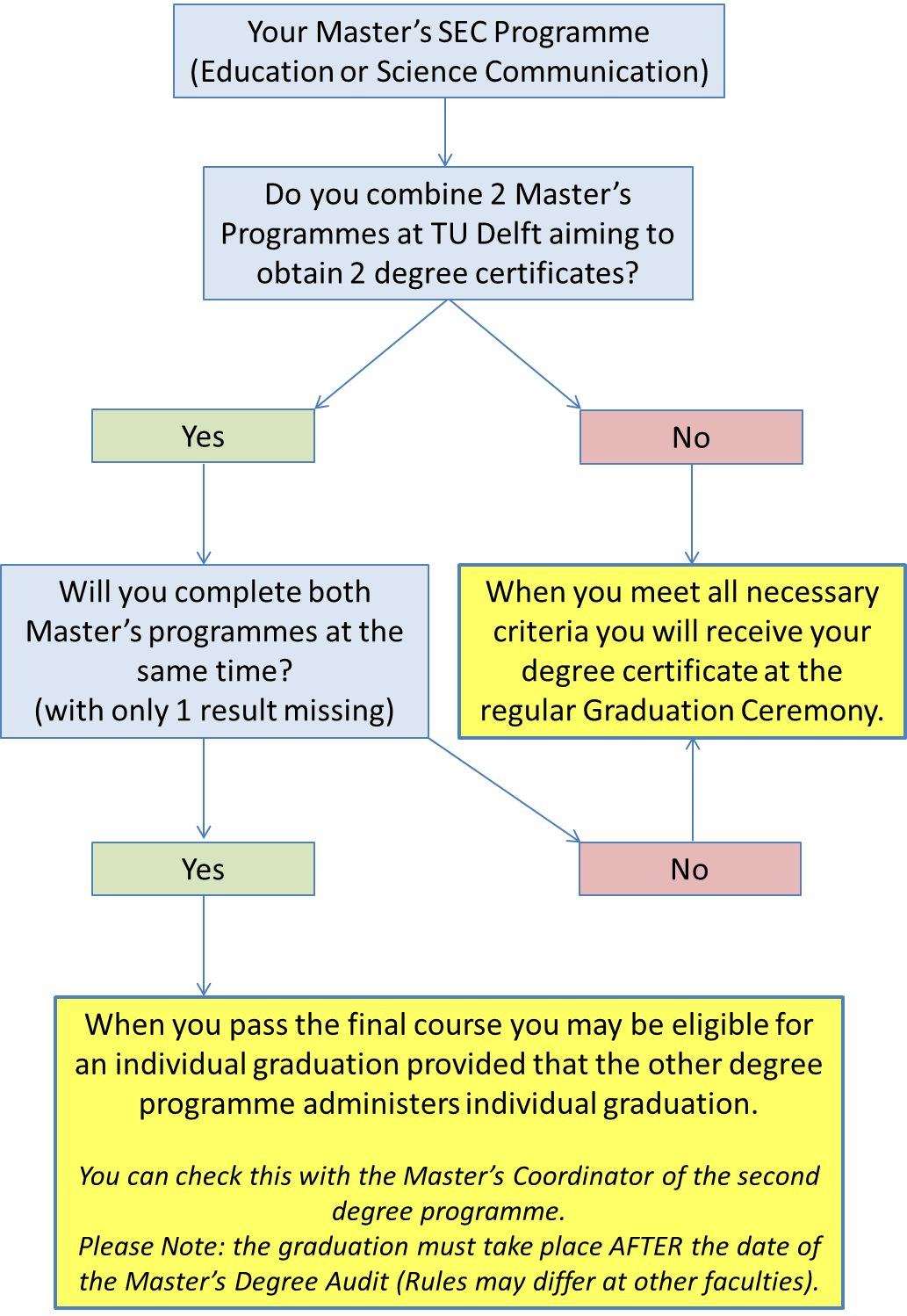 Student number Name and initialsPhoneDate degree auditThe Board of Examiners meets once a month.  You can register for the degree audit. Schedule of the meetings(Expected) date of your last subjectThe following subjects have not been completed yetThe following subjects have not been completed yetThe following subjects have not been completed yetCourse codeCourse nameExam dateAdditional courses (courses outside your exam programme)Additional courses (courses outside your exam programme)Additional courses (courses outside your exam programme)Course codeCourse nameExam date